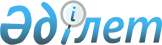 О внесении изменений и дополнения в Указ Президента Республики Казахстан от 25 апреля 2016 года № 240 "Об утверждении Консульского устава Республики Казахстан"Указ Президента Республики Казахстан от 9 марта 2021 года № 532.
      ПОСТАНОВЛЯЮ:
      1. Внести в Указ Президента Республики Казахстан от 25 апреля 2016 года № 240 "Об утверждении Консульского устава Республики Казахстан" (САПП Республики Казахстан 2016 г., № 23-24, ст. 128) следующие изменения и дополнение:
      преамбулу изложить в следующей редакции:
      "В соответствии с частью второй подпункта 5) статьи 1 Закона Республики Казахстан от 7 марта 2002 года "О дипломатической службе Республики Казахстан" ПОСТАНОВЛЯЮ:";
      пункт 37 дополнить подпунктом 16-1) следующего содержания:
      "16-1) выдача иных документов (справок), имеющих юридическое значение;";
      пункт 38 изложить в следующей редакции:
      "38. За совершение консульских действий взимаются консульские сборы в соответствии с налоговым законодательством Республики Казахстан.";
      подпункт 3) пункта 48 изложить в следующей редакции:
      "3) информирует этнических казахов, изъявивших желание добровольно переселиться в Республику Казахстан, об условиях въезда, в том числе в регионы, определенные Правительством Республики Казахстан, в рамках региональных квот приема кандасов, условиях приема и мерах социальной поддержки;";
      пункт 85 изложить в следующей редакции:
      "85. Реализация мероприятий по защите прав и интересов граждан Республики Казахстан, оказавшихся в затруднительном положении, в том числе вследствие форс-мажорных обстоятельств, а также принятие мер в отношении умерших граждан Республики Казахстан в государстве пребывания осуществляются в порядке, утверждаемом Министром иностранных дел Республики Казахстан по согласованию с центральным уполномоченным органом по бюджетному планированию.".
      2. Настоящий Указ вводится в действие со дня его первого официального опубликования.
					© 2012. РГП на ПХВ «Институт законодательства и правовой информации Республики Казахстан» Министерства юстиции Республики Казахстан
				Подлежит опубликованию
в Собрании актов Президента и
Правительства Республики Казахстан
      Президент 
Республики Казахстан 

К. Токаев
